Инструкция по эксплуатации 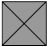 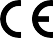 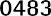 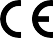 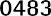 ОттискПеред использованием данного продукта необходимо внимательно прочитать настоящую инструкцию. Производитель не несет ответственности за вред, причиненный вследствие невыполнения настоящей инструкции по эксплуатации.1.	Описание продуктаОттискные системы используются при ортопедическом протезировании с использованием имплантатов SKYclassic «СКАЙ классик», blueSKY «блюСКАЙ» и narrowSKY «нэрроуСКАЙ». Оттискные абатменты используются для переноса внутрировотого расположения имплантатов или имплантатов с абатментами на гипсовый слепок. Соответствующий аналог имплантата представляет собой имплантат, установленный в ротовой полости или положение абатмента в эталонной модели.Оттиски можно делать при помощи оттискных абатментов SKY «СКАЙ» или двухкомпонентных эстетических оттискных абатментов SKY «СКАЙ» на уровне имплантатов. Обе системы используют открытые и закрытые оттиски и используются с тем же аналогом имплантата.2.	Показания/область примененияblueSKY «блюСКАЙ» и SKY classic «СКАЙ классик»:Для оттисков на уровне имплантатов используются либо классические оттискные абатменты SKY «СКАЙ» для титановых абатментов SKY «СКАЙ», либо эстетические оттискные абатменты SKY «СКАЙ» для эстетических абатментов SKY «СКАЙ», в зависимости от протезных компонентов, используемых позднее.narrowSKY «нэрроуСКАЙ»:Для оттиска на уровне имплантата narrowSKY «нэрроуСКАЙ» используются эстетические оттискные абатменты SKY «СКАЙ» S.3.	ПротивопоказанияПродукт не следует применять при наличии стандартных противопоказаний зубной имплантологии. Например, пациенты с проблемами сердечно-сосудистой системы и случаями бруксизма, неполным ростом челюстной кости, остеопороз, беременность, лучевая терапия, курильщики со стажем, алкоголики, диабет и нарушения обмена веществ, недостаточная первичная стабильность имплантатов и недостаточный объем/ качество кости. Продукт запрещается применять на пациентах с подозрением на аллергию до завершения аллергических проб, подтверждающих отсутствие у пациента аллергии на материалы, содержащиеся в продукте.Все оттискные абатменты SKY «СКАЙ» не предназначены для использования во временных или постоянных протезах.4.	Рекомендации по технике безопасности и предупреждение об имеющихся опасностях  Необходимо записывать номер партии всех компонентов для обеспечения прослеживаемости и работы с рекламациями.5.	Хранение и срок службыПродукт поставляется нестерильным, необходимо обеспечить хранение в сухом месте без пыли в оригинальной упаковке.6. Обработка  ПРЕДУПРЕЖДЕНИЕМы рекомендуем тщательное хирургическое и ортопедическое планирование и выбор компонентов для протезирования в зависимости от ситуации и типа протезирования.Все элементы необходимо защитить от аспирации или проглатывания в процессе введения. Аспирация продукта может привести к инфицированию и травме.Не допускается клинического применения крепежных винтов используемых в лаборатории, поскольку в лаборатории они подвергаются нагрузке, что означает, что нельзя гарантировать их долгосрочное и надежное позиционирование. Компания bredent medical рекомендует использовать специальные лабораторные винты (SKYLPS22) для работ в лаборатории.Перед использованием необходимо подготовить все нестерильные компоненты. Все устанавливаемые элементы необходимо разобрать на части. Затем выполнить дезинфекцию в термодезинфекторе с применением мягких щелочных чистящих средств с pH около 10,3.Стерилизация деталей выполняется с использованием процедуры паровой стерилизации в вакууме. Для этих целей генерируется 3-кратный фракционированный предвакуум, время стерилизации 4 минуты, температура 134 °C ± 1 °C.Слепок делается сразу после установки имплантата или по истечении периода заживления, от 2 до 3 месяцев. После выбора оттискной системы оттискные абатменты прикручиваются к имплантату при помощи отвертки (момент затяжки: 10 Нсм). Следует не допускать сжатия или отклонения десны или иных материалов. Оттискный абатмент должен быть заподлицо с имплантатом для обеспечения точного переноса внутриротового расположения. При использовании эстетических оттисков SKY «СКАЙ» необходимо убедиться в том, что трансферы установлены (защелкнуты) на оттискном абатменте.Перед изготовлением эталонной модели, при использовании эстетических оттискных абатментов SKY «СКАЙ», необходимо проверить надежность крепления трансфера на абатменте. При использовании эстетических абатментов SKY «СКАЙ» для открытого оттиска, лабораторную модель после надлежащей установки эстетических абатментов SKY «СКАЙ» необходимо удерживать плоскогубцами при прикручивании к оттиску во избежание вращения абатмента при затягивании его винта.Оттискные абатменты SKY, закрытая ложка, необходимо прикручивать к аналогу имплантата и устанавливать в надлежащем положении.При прикручивании лабораторной модели к оттискным абатментам SKY «СКАЙ», открытая ложка, аналог имплантата необходимо удерживать плоскогубцами во избежание вращения при затягивании фиксирующего винта.Следует соблюдать указания инструкции по применению используемых оттискных материалов.7.	Технические данные8.	СимволыМаркировка соответствия стандартам Европейского союза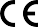 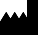 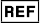 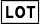 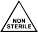 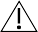 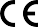 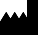 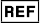 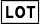 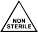 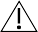 Производитель Номер по каталогу Код партииНестерильно ПредупреждениеЗапрещается повторное использованиеБеречь от влаги9.	Дополнительная информацияДанное изделие предназначено только для использования стоматологами, зубными техниками и обученным персоналом зубных клиник. Использовать только с оригинальным инструментом и компонентами.Все изделия с маркировкой  предназначены только для одноразового применения. При многократном применении данного изделия могут возникнуть следующие риски: перекрёстная контаминация, выход из строя, неточная установка и т.д.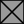 Все обозначения с символом ® или ™ являются зарегистрированными торговыми знаками и/ или наименованиями прочих правообладателей.Настоящая инструкция по эксплуатации основана на современных методиках и оборудовании, а также на собственном опыте. Изделие может использоваться только при показаниях, перечисленных в пункте 2. За обработку изделия отвечает пользователь. Так как изготовитель не имеет влияния на обработку изделия, то ответственности за несоответствующие результаты он не несет. Любые претензии, возникающие в отношении ущерба, не могут превышать стоимости наших изделий.№ИзделиеМатериалПлатформа имплантатаКлассический оттиск SKY «СКАЙ»SKY-PA10Оттискный абатмент SKY «СКАЙ» для открытой ложки, вкл. винт, 1 комплектТитан, сорт 4 KVСтандартнаяSKY-PA20Оттискный абатмент SKY «СКАЙ» для закрытой ложки вкл. винт, 1 комплектТитан, сорт 4 KVСтандартнаяSKY-PS18Винт для оттиска SKY «СКАЙ», короткийТитан, сорт 4 KVSKY-IA40Аналог имплантата SKY «СКАЙ»Титан, сорт 4 KVСтандартная/узкаяЭстетический оттиск SKY «СКАЙ»SKYESPA1Эстетический оттискный абатмент SKY «СКАЙ» S, открытая ложкаАбатмент: титан, сорт 4 KV Винт: титан, сорт 4Уплотнительное кольцо: SI70RТрансфер: Durethan (Дуретан)Стандартная/узкаяSKYESPA2Эстетический оттискный абатмент SKY «СКАЙ» S, закрытая ложкаАбатмент: титан, сорт 4 KV Винт: титан, сорт 4Уплотнительное кольцо: SI70RТрансфер: Durethan (Дуретан)Стандартная/узкаяSKYEM-PA1Эстетический оттискный абатмент SKY «СКАЙ» M, открытая ложкаАбатмент: титан, сорт 4 KV Винт: титан, сорт 4Уплотнительное кольцо: SI70RТрансфер: Durethan (Дуретан)СтандартнаяSKYEM-PA2Эстетический оттискный абатмент SKY «СКАЙ» M, закрытая ложкаАбатмент: титан, сорт 4 KV Винт: титан, сорт 4Уплотнительное кольцо: SI70RТрансфер: Durethan (Дуретан)СтандартнаяSKYELPA1Эстетический оттискный абатмент SKY «СКАЙ» L, открытая ложкаАбатмент: титан, сорт 4 KV Винт: титан, сорт 4Уплотнительное кольцо: SI70RТрансфер: Durethan (Дуретан)СтандартнаяSKYELPA2Эстетический оттискный абатмент SKY «СКАЙ» L, закрытая ложкаАбатмент: титан, сорт 4 KV Винт: титан, сорт 4Уплотнительное кольцо: SI70RТрансфер: Durethan (Дуретан)СтандартнаяSKYEAK11Эстетический трансфер SKY «СКАЙ», открытая ложка, красныйАбатмент: титан, сорт 4 KV Винт: титан, сорт 4Уплотнительное кольцо: SI70RТрансфер: Durethan (Дуретан)SKYEAK22Эстетический трансфер SKY «СКАЙ», закрытая ложка, синийАбатмент: титан, сорт 4 KV Винт: титан, сорт 4Уплотнительное кольцо: SI70RТрансфер: Durethan (Дуретан)SKYAPS18Эстетический оттиск SKY «СКАЙ», открытая ложка, винт 18 ммАбатмент: титан, сорт 4 KV Винт: титан, сорт 4Уплотнительное кольцо: SI70RТрансфер: Durethan (Дуретан)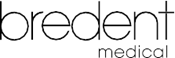 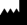 bredent medical GmbH & Co. KG Weissenhorner Str. 2 | 89250 Зенден | ГерманияТел.: +49 7309 872-600 | Факс: +49 7309 872-635www.bredent-medical.com | эл. почта: info-medical@bredent.com